 Организация центра двигательной активностиво второй младшей группы.Подготовила воспитатель МБДОУ «Детский сад №29 г. Челябинска»Старостина Елена ВениаминовнаИсходя из требований ФГОС ДО и коррекционной направленности МБДОУ, отличительной чертой в комплектации физкультурного уголка  является:содержательная насыщенность, необходимые и достаточные материалы для всех видов детской деятельности;гибкость игрового пространства, полифункциональность среды и игровых материалов (наличие предметов-заместителей);вариативность наличие материалов и оборудования, для свободного выбора детей;периодическая сменяемость игрового материала, доступность игровых материалов, возможность использовать все элементы среды.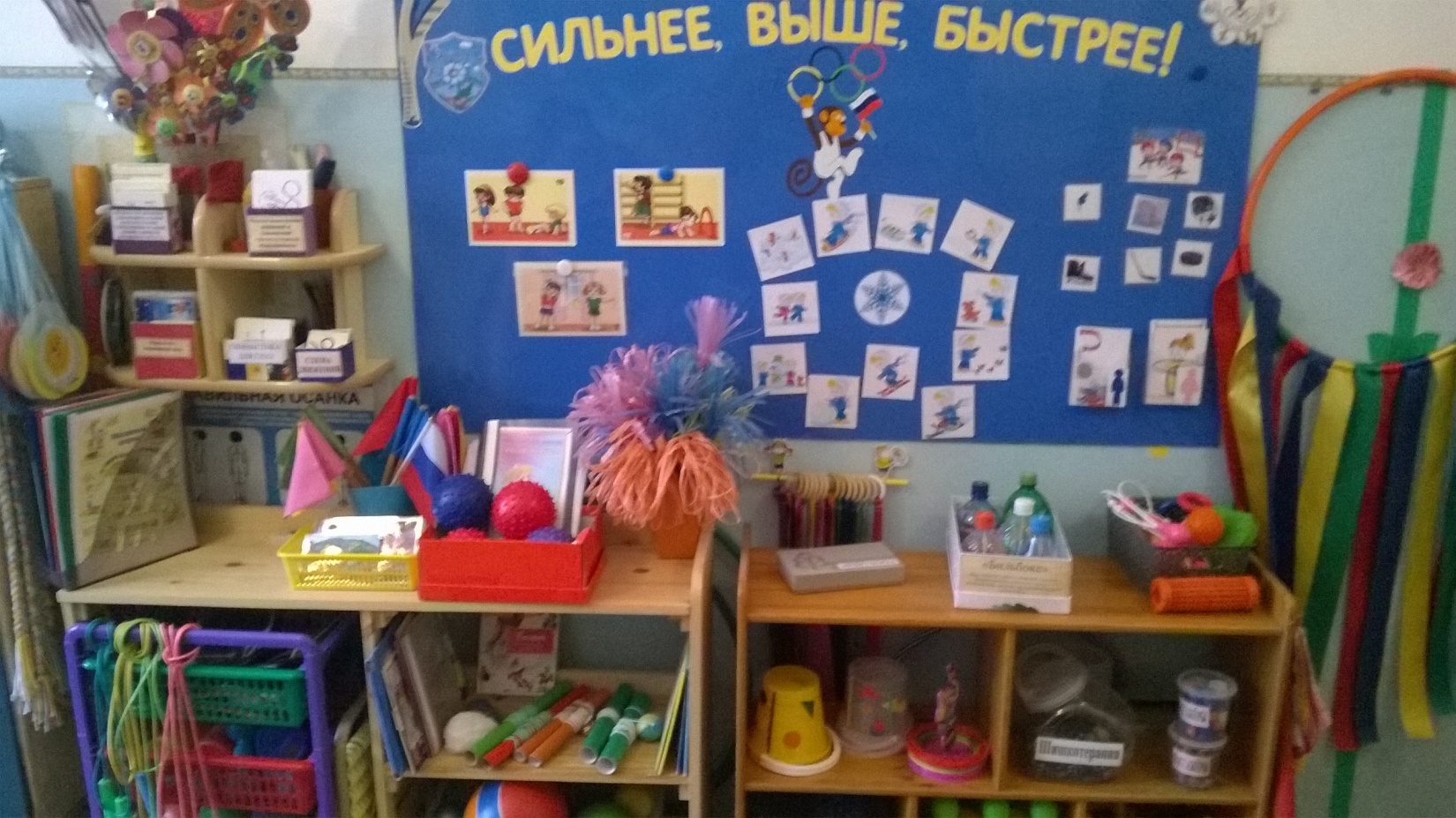 Цель центра двигательной активности: Привить детям интерес к занятиям физической культурой. Разнообразить двигательную  и коррекционную направленность занятий с детьми с помощью дополнительного оборудования.Задачи:1. Создать условия для активизации двигательной деятельности детей во время их бодрствования, широко используя разнообразные яркие игрушки, предметы, пособия, которые являются стимулом к выполнению ими разных движений.2. Укрепить здоровье и улучшить физическое развитие детей.3. Сформировать двигательные навыки и умения. 4. Сформировать двигательную активность через самостоятельные виды детской деятельности. 5. Воспитывать потребность ежедневно заниматься физическими упражнениями в дошкольном учреждении и дома.6. Научить детей самостоятельной двигательной активности в условиях ограниченного пространства и правильному использованию физкультурно – оздоровительного оборудования.7. Коррекция плоскостопия  и предупреждение сколиоза.8. Формирование и закрепление правильной осанки.9. Активизация функций дыхательной системы.Набор физкультурного оборудованиядля детей 2 младшей группы.Вспомогательные средстваФизкультурное стандартное оборудованиеФизкультурное нестандартное оборудование№НаименованиеНазначение1Картотека утренней гимнастики.Содержит методические приемы и методы проведения  утренней гимнастики.2Картотека гимнастики после сна.Содержит методические приемы и методы проведения  гимнастики после сна.3Картотека зрительной гимнастики.Содержит методические приемы и методы проведения  зрительной гимнастики; цели, названия и описание упражнений.4Картотека дыхательной гимнастики.Содержит методические приемы и методы проведения  дыхательной гимнастики; цели, названия и описание упражнений.5Картотека артикуляционной гимнастики.Содержит методические приемы и методы проведения  артикуляционной гимнастики; цели, названия и описание упражнений.6Картотека пальчиковой гимнастики.Содержит методические приемы и методы проведения  пальчиковой гимнастики; цели, названия и описание упражнений.7Картотека физкультминуток.Содержит методические приемы и методы проведения  физкультминуток;  цели, названия и описание физкультминуток.8Картотека подвижных игр.Содержит методические приемы и методы проведения  подвижных игр; цели, названия и описание игр.9Картотека динамических пауз.Содержит методические приемы и методы проведения  динамических пауз;  цели, названия и описание.10Картотека «Минутки здоровья»Содержит методические приемы и методы проведения минуток здоровья;  цели, названия и описание.11Картотека игр для развития речевого дыхания.Содержит методические приемы и методы проведения  дыхательной гимнастики; цели, названия и описание упражнений.12Полумаски.Для проведения игр.13Дидактические игрыСодержат названия, цели, ход и правила игр.14Демонстрационный материалСодержат иллюстрационный материал и описание его.15Консультации для родителейСодержат рекомендации, советы и наглядный материал для родителей.16CD – проигрыватель.Для прослушивания музыкальных CD – дисков.17CD – диски с записью спокойной музыки.Для проведения зрительной, дыхательной, артикуляционной гимнастики, гимнастики после сна под музыкальное сопровождение.№НаименованиеЦели и задачи Коррекционная направленность1Комплект разноцветных кеглей.Для игры в кегли, для ОРУ, упражнений с прокатыванием мяча, для развития меткости, глазомера.Развивает у детей ловкость рук, укрепление мышечного корсета. Профилактика плоскостопия (катание кегли стопой).2Игра «Кольцеброс»Развитие глазомера, меткости, ловкости рук.Укрепление верхнего плечевого пояса (бросок).3Мячи.Для игр детей, для упражнений с попаданием в цель. Развивает ловкость, глазомер, меткость, координацию движений, мелкую моторику, восприятие цвета.Укрепление верхнего плечевого пояса, туловища и мелких мышц рук.4Массажные мячикиМассаж активных точек (кисти, ладони, стопы, спина).Развитие мелкой моторики, профилактика плоскостопия.567Гантели.Флажки.Султанчики.Учить выполнять ОРУ с предметом. Развитие силы рук.Развивает и укрепляет у детей мышцы плечевого пояса, спины и рук; координации движений. Контроль осанки.8Массажерный набор «Су – Джок».Для игр детей.Развивает тактильное восприятие,  укрепляет у детей мышцы пальцев рук и ладошек.9Обручи.Для проведения под-ых игр. Приобретение двигательных навыков; развитие координационных способностей (прокатывание, пролезание, прыжков).Укрепление поясничных мышц.10СкакалкиДля выполнения и закрепления основных движений.Укрепление мышц стопы и ног.111213Гимнастические палки«Разноцветные косички»«Волшебное бревно»Развитие основных движений и физических качеств: ловкости, координации, выносливости.Ходьба – служат для рефлекторного массажа стоп, координации движений; профилактики нарушения осанки и плоскостопия.ОРУ – укрепляет мышцы плечевого пояса.14Ленточки Для ОРУ с лентами. Развитие двигательной активности.Упражнения на осанку, координацию движений; укрепление всех групп мышц тела.15Мешочки Развитие меткости и глазомера.  Можно использовать в ОРУ на физ-ре и гимнастики, подвижных играх.Укрепление мышц спины и рук; удержание равновесия (вырабатывает привычку правильной осанки); координацию движений; развитие тактильных ощущений.16Платочки Для ОРУ и подвижных игр. Удержание пальцами ног.  Развивать у детей координацию движений.Профилактика плоскостопия; укрепление мышц ног; координация движений; развитие моторики рук и кистей, ног. 17Массажёр роликовый, для спины.Массажёр роликовый  для ног.Для массажа спины, рук, поясницы.Для массажа стоп.Развивает мышцы рук. Укрепление мышечного корсета.Развивает мышцы ног и стоп, развитие равновесия.18Ростомер.Для профилактики осанки.№НаименованиеЦели и задачиКоррекционная направленность12Гиря.Гантели.Учить выполнять ОРУ с предметами. Развитие стойкости, выносливости.Тренируют мышцы рук. Развивает и укрепляет у детей мышцы плечевого пояса, спины и рук.3«Бусы здоровья» (из киндер)Для массажа спины, поясницы, тела; укрепление мышечного корсета.Развивает мышцы рук; улучшает кровообращение. Укрепляет мышечный корсет.4Тренажёры для дыхания: «Ветерок»«Цветочки»«Воздушные картинки»«Звери»«Горячий чай»Для проведения зрительной гимнастики.Для проведения дыхательной гимнастики, укрепляет дыхательную систему.5Карточка «Лево – право».Упражнение на ориентацию.Способствует развитию у детей пространственной ориентации.6Карточки –  «Бабочка», «Пчелка  летит в улей», «Белка добирается до орешков»; тренажёры для глаз Базарного В.Ф. «Восьмёрка», «Круги», «Змейка».Гимнастика для глаз «Веселая неделька»Для проведения упражнений на дыхание.Для профилактики нарушения зрения.7Разноцветные пеньки.Для перешагивания, перепрыгивания, преодоления препятствий, для бега змейкой.Способствует развитию координации, чувства равновесия; вырабатывает правильную осанку.89101112131415Массажная дорожка  «Следы».Массажная дорожка «Цветочная полянка».Массажные коврики «Палочки», «Круги», «Шипы».Массажный коврик «Цветная мозаика».Массажные коврики (травка, шипы, мягкие и жесткие камешки).Массажная дорожка «Весело шагаем».Массажная дорожка – трансформер  «Травка».Массажная дорожка из пуговиц.Развитие координации движений, равновесия.Для предупреждения, профилактики плоскостопия, массируют стопы ног, способствует формированию сводов стоп.16«Ромашка» (лепестки из разных круп).Развитие координации движений; обучать ходьбе приставным шагомДля массажа стопы ног, профилактика плоскостопия; развитие тактильных ощущений.17Массажеры из природного материала:Шишки, камешки, жёлуди, крышки, пробки.Обучение основным видам движ-й (ОВД): метание, бросание, перешагивание, перебрасывание помогут в играх; массаж рук и ног. Развитие внимания, терпения, соревнова -тельных  качествУкрепление мышц ног и рук; профилактика сколиоза и плоскостопия.18«Моталочки»: намотай ленту; мышка.Развитие быстроты реакции ловкость, координацию движ-й, умение работать в паре, желание выигрывать.Развивать мелкую моторику мышц кистей рук и пальцев.19«Разноцветная карусель»Закрепление цвета, учимся становиться в круг, перешагивать, перепрыгивать через ленточки и т.дРазвитие координации движений,  правильной осанки.20«Бильбоке», «Серсо»Развитие глазомера, координации движений, ловкости.Развитие мышц кисти рук и пальцев.21Стена осанки «Цветок»Выработать правильную осанку.Укрепление мышц спины.